План работыКесовогорского  районногокраеведческого  музея на ноябрь 2022г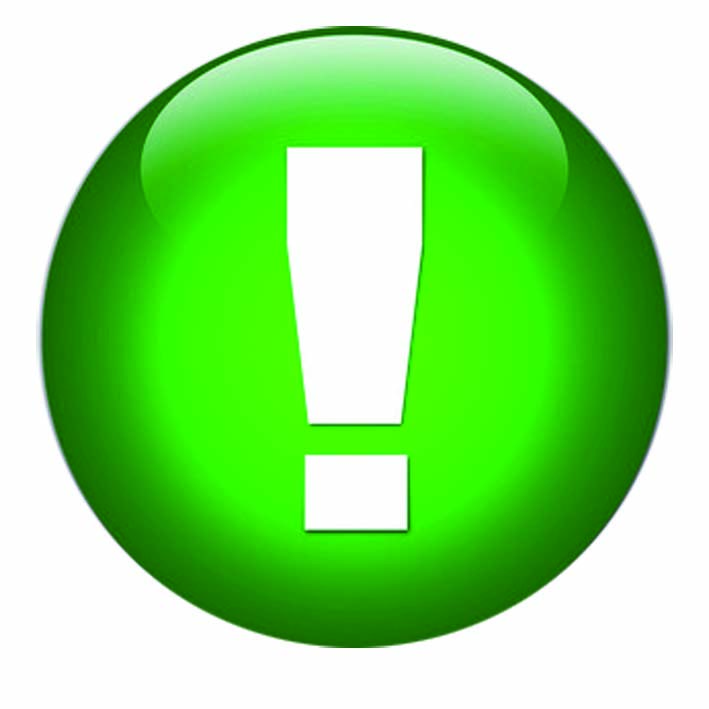 Внесение данных в Государственный каталог Музейного фонда Российской ФедерацииВнесение данных в Государственный каталог Музейного фонда Российской ФедерацииВнесение данных в Государственный каталог Музейного фонда Российской ФедерацииВнесение данных в Государственный каталог Музейного фонда Российской ФедерацииВнесение данных в Государственный каталог Музейного фонда Российской ФедерацииВнесение данных в Государственный каталог Музейного фонда Российской ФедерацииВнесение данных в Государственный каталог Музейного фонда Российской ФедерацииВнесение данных в Государственный каталог Музейного фонда Российской ФедерацииВнесение данных в Государственный каталог Музейного фонда Российской ФедерацииВнесение данных в Государственный каталог Музейного фонда Российской ФедерацииВнесение данных в Государственный каталог Музейного фонда Российской ФедерацииВнесение данных в Государственный каталог Музейного фонда Российской ФедерацииВнесение сведений о музейных предметах. Разделы Этнография, Фото.Внесение сведений о музейных предметах. Разделы Этнография, Фото.Внесение сведений о музейных предметах. Разделы Этнография, Фото.Внесение сведений о музейных предметах. Разделы Этнография, Фото.Внесение сведений о музейных предметах. Разделы Этнография, Фото.Внесение сведений о музейных предметах. Разделы Этнография, Фото.Внесение сведений о музейных предметах. Разделы Этнография, Фото.Внесение сведений о музейных предметах. Разделы Этнография, Фото.Внесение сведений о музейных предметах. Разделы Этнография, Фото.Внесение сведений о музейных предметах. Разделы Этнография, Фото.Внесение сведений о музейных предметах. Разделы Этнография, Фото.Внесение сведений о музейных предметах. Разделы Этнография, Фото.Работа с фондомРабота с фондомРабота с фондомРабота с фондомРабота с фондомРабота с фондомРабота с фондомРабота с фондомРабота с фондомРабота с фондомРабота с фондомРабота с фондом- учет вновь поступивших музейных предметов:  оформление  актов приема передачи музейных предметов на временное хранение  для проведения экспертизы предметов для представления на ЭФЗК музея;- учет вновь поступивших музейных предметов:  оформление  актов приема передачи музейных предметов на временное хранение  для проведения экспертизы предметов для представления на ЭФЗК музея;- учет вновь поступивших музейных предметов:  оформление  актов приема передачи музейных предметов на временное хранение  для проведения экспертизы предметов для представления на ЭФЗК музея;- учет вновь поступивших музейных предметов:  оформление  актов приема передачи музейных предметов на временное хранение  для проведения экспертизы предметов для представления на ЭФЗК музея;- учет вновь поступивших музейных предметов:  оформление  актов приема передачи музейных предметов на временное хранение  для проведения экспертизы предметов для представления на ЭФЗК музея;- учет вновь поступивших музейных предметов:  оформление  актов приема передачи музейных предметов на временное хранение  для проведения экспертизы предметов для представления на ЭФЗК музея;- учет вновь поступивших музейных предметов:  оформление  актов приема передачи музейных предметов на временное хранение  для проведения экспертизы предметов для представления на ЭФЗК музея;- учет вновь поступивших музейных предметов:  оформление  актов приема передачи музейных предметов на временное хранение  для проведения экспертизы предметов для представления на ЭФЗК музея;- учет вновь поступивших музейных предметов:  оформление  актов приема передачи музейных предметов на временное хранение  для проведения экспертизы предметов для представления на ЭФЗК музея;- учет вновь поступивших музейных предметов:  оформление  актов приема передачи музейных предметов на временное хранение  для проведения экспертизы предметов для представления на ЭФЗК музея;- учет вновь поступивших музейных предметов:  оформление  актов приема передачи музейных предметов на временное хранение  для проведения экспертизы предметов для представления на ЭФЗК музея;- учет вновь поступивших музейных предметов:  оформление  актов приема передачи музейных предметов на временное хранение  для проведения экспертизы предметов для представления на ЭФЗК музея;Массовые мероприятияМассовые мероприятияМассовые мероприятияМассовые мероприятияМассовые мероприятияМассовые мероприятияМассовые мероприятияМассовые мероприятияМассовые мероприятияМассовые мероприятияМассовые мероприятияМассовые мероприятияМассовые мероприятияНазвание мероприятияНазвание мероприятияНазвание мероприятияФорма проведенияСрок проведенияСрок проведенияСрок проведенияСрок проведенияНазначениеНазначениеНазначениеМесто проведенияМесто проведения«Искусство керамики. Из глубины веков до наших дней». «Искусство керамики. Из глубины веков до наших дней». «Искусство керамики. Из глубины веков до наших дней». краеведческий час ноябрь ноябрь ноябрь ноябрь жители и гости Кесовогорского р-на жители и гости Кесовогорского р-на жители и гости Кесовогорского р-наМАУ «Кесовогорский РКМ» 2 этаж МАУ «Кесовогорский РКМ» 2 этаж Экскурсионная деятельностьЭкскурсионная деятельностьЭкскурсионная деятельностьЭкскурсионная деятельностьЭкскурсионная деятельностьЭкскурсионная деятельностьЭкскурсионная деятельностьЭкскурсионная деятельностьЭкскурсионная деятельностьЭкскурсионная деятельностьЭкскурсионная деятельностьЭкскурсионная деятельность- Экскурсия по новой выставке «Искусство керамики. Из глубины веков до наших дней». В течение месяца запланировано проведение экскурсий по постоянно действующим разделам экспозиции:- «История возникновения села Кесова Гора»;- «Храмы земли Кесовогорской»;- «Кесова Гора – торговое село»;- «Орудия труда и предметы быта крестьянской деревни»;- «Русская изба»;- «Флора и фауна родного края»;- Обзорная экскурсия по экспозиции музея 1 этаж;- Экскурсия по новой выставке «Искусство керамики. Из глубины веков до наших дней». В течение месяца запланировано проведение экскурсий по постоянно действующим разделам экспозиции:- «История возникновения села Кесова Гора»;- «Храмы земли Кесовогорской»;- «Кесова Гора – торговое село»;- «Орудия труда и предметы быта крестьянской деревни»;- «Русская изба»;- «Флора и фауна родного края»;- Обзорная экскурсия по экспозиции музея 1 этаж;- Экскурсия по новой выставке «Искусство керамики. Из глубины веков до наших дней». В течение месяца запланировано проведение экскурсий по постоянно действующим разделам экспозиции:- «История возникновения села Кесова Гора»;- «Храмы земли Кесовогорской»;- «Кесова Гора – торговое село»;- «Орудия труда и предметы быта крестьянской деревни»;- «Русская изба»;- «Флора и фауна родного края»;- Обзорная экскурсия по экспозиции музея 1 этаж;- Экскурсия по новой выставке «Искусство керамики. Из глубины веков до наших дней». В течение месяца запланировано проведение экскурсий по постоянно действующим разделам экспозиции:- «История возникновения села Кесова Гора»;- «Храмы земли Кесовогорской»;- «Кесова Гора – торговое село»;- «Орудия труда и предметы быта крестьянской деревни»;- «Русская изба»;- «Флора и фауна родного края»;- Обзорная экскурсия по экспозиции музея 1 этаж;- Экскурсия по новой выставке «Искусство керамики. Из глубины веков до наших дней». В течение месяца запланировано проведение экскурсий по постоянно действующим разделам экспозиции:- «История возникновения села Кесова Гора»;- «Храмы земли Кесовогорской»;- «Кесова Гора – торговое село»;- «Орудия труда и предметы быта крестьянской деревни»;- «Русская изба»;- «Флора и фауна родного края»;- Обзорная экскурсия по экспозиции музея 1 этаж;- Экскурсия по новой выставке «Искусство керамики. Из глубины веков до наших дней». В течение месяца запланировано проведение экскурсий по постоянно действующим разделам экспозиции:- «История возникновения села Кесова Гора»;- «Храмы земли Кесовогорской»;- «Кесова Гора – торговое село»;- «Орудия труда и предметы быта крестьянской деревни»;- «Русская изба»;- «Флора и фауна родного края»;- Обзорная экскурсия по экспозиции музея 1 этаж;- Экскурсия по новой выставке «Искусство керамики. Из глубины веков до наших дней». В течение месяца запланировано проведение экскурсий по постоянно действующим разделам экспозиции:- «История возникновения села Кесова Гора»;- «Храмы земли Кесовогорской»;- «Кесова Гора – торговое село»;- «Орудия труда и предметы быта крестьянской деревни»;- «Русская изба»;- «Флора и фауна родного края»;- Обзорная экскурсия по экспозиции музея 1 этаж;- Экскурсия по новой выставке «Искусство керамики. Из глубины веков до наших дней». В течение месяца запланировано проведение экскурсий по постоянно действующим разделам экспозиции:- «История возникновения села Кесова Гора»;- «Храмы земли Кесовогорской»;- «Кесова Гора – торговое село»;- «Орудия труда и предметы быта крестьянской деревни»;- «Русская изба»;- «Флора и фауна родного края»;- Обзорная экскурсия по экспозиции музея 1 этаж;- Экскурсия по новой выставке «Искусство керамики. Из глубины веков до наших дней». В течение месяца запланировано проведение экскурсий по постоянно действующим разделам экспозиции:- «История возникновения села Кесова Гора»;- «Храмы земли Кесовогорской»;- «Кесова Гора – торговое село»;- «Орудия труда и предметы быта крестьянской деревни»;- «Русская изба»;- «Флора и фауна родного края»;- Обзорная экскурсия по экспозиции музея 1 этаж;- Экскурсия по новой выставке «Искусство керамики. Из глубины веков до наших дней». В течение месяца запланировано проведение экскурсий по постоянно действующим разделам экспозиции:- «История возникновения села Кесова Гора»;- «Храмы земли Кесовогорской»;- «Кесова Гора – торговое село»;- «Орудия труда и предметы быта крестьянской деревни»;- «Русская изба»;- «Флора и фауна родного края»;- Обзорная экскурсия по экспозиции музея 1 этаж;- Экскурсия по новой выставке «Искусство керамики. Из глубины веков до наших дней». В течение месяца запланировано проведение экскурсий по постоянно действующим разделам экспозиции:- «История возникновения села Кесова Гора»;- «Храмы земли Кесовогорской»;- «Кесова Гора – торговое село»;- «Орудия труда и предметы быта крестьянской деревни»;- «Русская изба»;- «Флора и фауна родного края»;- Обзорная экскурсия по экспозиции музея 1 этаж;- Экскурсия по новой выставке «Искусство керамики. Из глубины веков до наших дней». В течение месяца запланировано проведение экскурсий по постоянно действующим разделам экспозиции:- «История возникновения села Кесова Гора»;- «Храмы земли Кесовогорской»;- «Кесова Гора – торговое село»;- «Орудия труда и предметы быта крестьянской деревни»;- «Русская изба»;- «Флора и фауна родного края»;- Обзорная экскурсия по экспозиции музея 1 этаж;Методическая деятельностьМетодическая деятельностьМетодическая деятельностьМетодическая деятельностьМетодическая деятельностьМетодическая деятельностьМетодическая деятельностьМетодическая деятельностьМетодическая деятельностьМетодическая деятельностьМетодическая деятельностьМетодическая деятельность- ведение журнала учета посещений; - ведение журнала учета посещений; - ведение журнала учета посещений; - ведение журнала учета посещений; - ведение журнала учета посещений; - ведение журнала учета посещений; - ведение журнала учета посещений; - ведение журнала учета посещений; - ведение журнала учета посещений; - ведение журнала учета посещений; - ведение журнала учета посещений; - ведение журнала учета посещений; -работа с архивом музея;-работа с архивом музея;-работа с архивом музея;-работа с архивом музея;-работа с архивом музея;-работа с архивом музея;-работа с архивом музея;-работа с архивом музея;-работа с архивом музея;-работа с архивом музея;-работа с архивом музея;-работа с архивом музея;-размещение информации о работе учреждения в социальной сети «Вконтакте» и на официальном сайте музея;-размещение информации о работе учреждения в социальной сети «Вконтакте» и на официальном сайте музея;-размещение информации о работе учреждения в социальной сети «Вконтакте» и на официальном сайте музея;-размещение информации о работе учреждения в социальной сети «Вконтакте» и на официальном сайте музея;-размещение информации о работе учреждения в социальной сети «Вконтакте» и на официальном сайте музея;-размещение информации о работе учреждения в социальной сети «Вконтакте» и на официальном сайте музея;-размещение информации о работе учреждения в социальной сети «Вконтакте» и на официальном сайте музея;-размещение информации о работе учреждения в социальной сети «Вконтакте» и на официальном сайте музея;-размещение информации о работе учреждения в социальной сети «Вконтакте» и на официальном сайте музея;-размещение информации о работе учреждения в социальной сети «Вконтакте» и на официальном сайте музея;-размещение информации о работе учреждения в социальной сети «Вконтакте» и на официальном сайте музея;-размещение информации о работе учреждения в социальной сети «Вконтакте» и на официальном сайте музея;Экспозиционно-выставочная деятельностьЭкспозиционно-выставочная деятельностьЭкспозиционно-выставочная деятельностьЭкспозиционно-выставочная деятельностьЭкспозиционно-выставочная деятельностьЭкспозиционно-выставочная деятельностьЭкспозиционно-выставочная деятельностьЭкспозиционно-выставочная деятельностьЭкспозиционно-выставочная деятельностьЭкспозиционно-выставочная деятельностьЭкспозиционно-выставочная деятельностьЭкспозиционно-выставочная деятельностьНазвание выставкиНазвание выставкиВид выставкиВид выставкиСрок проведенияСрок проведенияСрок проведенияНазначениеНазначениеМесто проведенияМесто проведенияМесто проведения«Искусство керамики. Из глубины веков до наших дней». «Искусство керамики. Из глубины веков до наших дней». выставка коллекции керамической посуды XVIII-XX вв. из фонда музея выставка коллекции керамической посуды XVIII-XX вв. из фонда музея ноябрьноябрьноябрьсмешанная категория пользователейсмешанная категория пользователейМАУ Кесовогорский РКМ (2 этаж)МАУ Кесовогорский РКМ (2 этаж)МАУ Кесовогорский РКМ (2 этаж)«От глиняной плошки до фарфорового сервиза».«От глиняной плошки до фарфорового сервиза».выставка фарфоровой и фаянсовой посуды товарищества Кузнецовыхвыставка фарфоровой и фаянсовой посуды товарищества Кузнецовыхноябрьноябрьноябрьсмешанная категория пользователейсмешанная категория пользователейМАУ Кесовогорский РКМ (1 этаж)МАУ Кесовогорский РКМ (1 этаж)МАУ Кесовогорский РКМ (1 этаж)«История керосиновой лампы».«История керосиновой лампы».выставка керосиновых ламп из фонда музеявыставка керосиновых ламп из фонда музеяноябрьноябрьноябрьсмешанная категория пользователейсмешанная категория пользователейМАУ Кесовогорский РКМ (1 этаж)МАУ Кесовогорский РКМ (1 этаж)МАУ Кесовогорский РКМ (1 этаж)              Культурно-образовательная и культурно-досуговая  деятельность              Культурно-образовательная и культурно-досуговая  деятельность              Культурно-образовательная и культурно-досуговая  деятельность              Культурно-образовательная и культурно-досуговая  деятельность              Культурно-образовательная и культурно-досуговая  деятельность              Культурно-образовательная и культурно-досуговая  деятельность              Культурно-образовательная и культурно-досуговая  деятельность              Культурно-образовательная и культурно-досуговая  деятельность              Культурно-образовательная и культурно-досуговая  деятельность              Культурно-образовательная и культурно-досуговая  деятельность              Культурно-образовательная и культурно-досуговая  деятельность              Культурно-образовательная и культурно-досуговая  деятельность«Дар музею»приём предметов, имеющих историческую, культурную и  художественную ценность от населения  Кесовогорского р-наприём предметов, имеющих историческую, культурную и  художественную ценность от населения  Кесовогорского р-наприём предметов, имеющих историческую, культурную и  художественную ценность от населения  Кесовогорского р-наприём предметов, имеющих историческую, культурную и  художественную ценность от населения  Кесовогорского р-нав течение годасмешанная категория пользователейсмешанная категория пользователейсмешанная категория пользователейсмешанная категория пользователейМАУ  «Кесовогорский РКМ» МАУ  «Кесовогорский РКМ» 